PROJETOS DE ENSINO – EDUCAÇÃO ESPECIAL/INCLUSIVA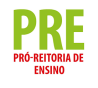 EDITAL Nº 316, DE 24 DE MAIO DE 2023Relatório Parcial_________________________________________Assinatura do docente responsávelTítulo do projeto: Campus:Docente responsável: Colaborador(a), se houverNome do(a) bolsista:Período de execução (1ª fase):Etapas desenvolvidas do projeto: (até o momento)Metodologia utilizada:Recursos utilizados:Resultados alcançados:Considerações sobre a execução do projeto:Anexos: (fotos, prints, etc.)